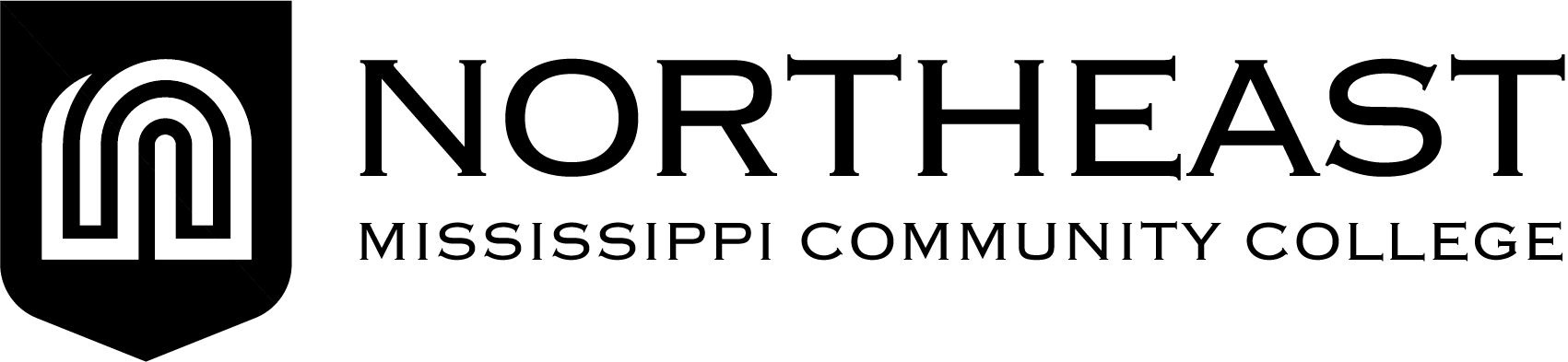 Dear Dental Hygiene Applicant,Enclosed is a packet of information about the dental hygiene program at Northeast Mississippi Community College. Please check to make sure that all of the following documents are included: An online application for the Dental Hygiene Program. A new application should be completed each year if you wish to be considered. The application deadline is May 1. Your final application will not be complete until you have complied with the following requirements: A CURRENT application to Northeast Mississippi Community College. www.nemcc.edu Official transcripts from each college previously attended must be on record in the admissions office. Click HERE to apply to NEMCC Dental Hygiene Program.ACT scores (minimum of 17) must be on file in the admissions office. Proof of 16 hours of clinical observation. UPON ACCEPTANCE INTO THE PROGRAM YOU MUST HAVE:Proof of immunization. See "Physical Evaluation Form." IF accepted into program.Hepatitis B Antibody Titer, (is HIGHLY recommended). IF accepted into programA signed and completed "Physical Evaluation Form." Must be completed by a physician, within six (6) months of application. IF accepted into programPhysical evaluation forms, including shot records need to be scanned and emailed to: nealexander@nemcc.edu. by July 1st.  Again, these forms are ONLY required IF accepted into the program.Sincerely, Nick Alexander, D.M.D.Nick Alexander D.M.D.Program DirectorNortheast Mississippi Community College Department of Dental Hygiene CLINICAL OBSERVATION All pre-dental hygiene students are required to complete a minimum of 16 observation hours in a dental office or the Northeast Dental Hygiene Clinic. Student:   	   Date:	Hours:  	   Date:	Hours:  	   Date:	Hours:  	   Date:	Hours: 	  	 Signature of Dentist or Hygienist If accepted, Students are required to wear Black scrub suits in clinic and white shoes of their choosing. Scrub suits range from $30 to $60 and MUST be purchased at any Scrubs Elite location.  All items listed are required expenses in order for a student to complete the curriculum with the exception of the SADHA dues. All graduating students apply to take the National Board Examination prior to licensure with a fee of $500. All graduating students must apply to take the Clinical& OSCE  Examination prior to licensure with a fee of $1200 - $1500 and this is accepted by 48 states.*Does NOT include tuition & fees at NEMCC -­‐-­‐-­‐-­‐-­‐-­‐-­‐ * Incidentals not covered by Financial Aid. 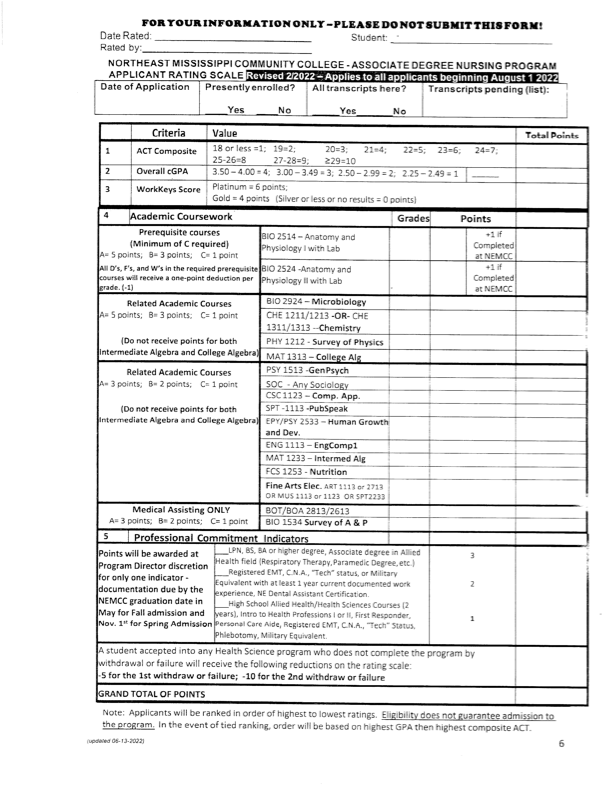 SemesterESTIMATED EXPENSES/  Description of ItemsCost1stNEMCC Tuition (MS residents) Out of State Tuition ($3,465)1825.00Dental Hygiene Technology Fee1250.002 Lab Coats @ $40.00 * 80.00 IPAD (required) 340.00 Workbooks (Radiology & Dental Embryology Histology & Anatomy)100.00SADHA Dues (Student American Dental Hygienist's Assn.) * 65.00 Fingerprinting Fee – performed the summer before fall classes to enter program (money order ONLY) *50.002ndNEMCC Tuition (MS residents) Out of State Tuition ($3,465)1825.00Dental Hygiene Technology Fee1250.00Dental Handpiece *500.00Supplies * (gloves, barrier tape, masks, blood pressure cuff)200.00 Eye Magnification (Loupes) *1000.00 Magnification light *500.003rdNEMCC Tuition (MS residents) Out of State Tuition ($3,465)1825.00Dental Hygiene Technology Fee1250.00Supplies * (gloves, barrier tape, masks)200.00 SADHA Dues * 65.00 4thNEMCC Tuition (MS residents) Out of State Tuition ($3,465)1825.00Dental Hygiene Technology Fee1250.00Supplies * (gloves, barrier tape, masks)200.00 Total Costs 15,600.00